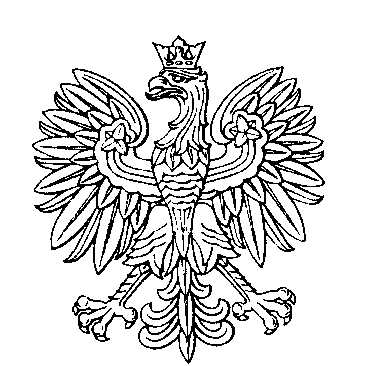 OBWODOWA KOMISJA WYBORCZA NR 2w gminie CzernichówSKŁAD KOMISJI:Przewodniczący	Barbara SzlagorZastępca Przewodniczącego	Marta Bogumiła DziergasCZŁONKOWIE: